Тема:   Противопожарные водопроводыПлан 1. Противопожарный водопровод           2. Классификация противопожарного водопровода            3.  Противопожарный водопровод и его технические характеристики           4. Огнестойкость зданийЦель урока: научить читать схемы     Задачи урока:-стимулировать мотивацию и интерес в области изучаемого предмета.-повышать уровень активности и самостоятельности обучаемых. -развивать навыки анализа, критичности мышления, взаимодействия, коммуникации.-саморазвитие и развитие благодаря активизации мыслительной деятельности и диалогическому взаимодействию с преподавателем и другими участниками образовательного процесса.- сформировать у обучаемых представления об  очистке и обеззараживании воды, водонапорных башнях и резервуах.- развивать навыки сравнения и обобщения.- формировать бережное отношение к окружающей среде.Глоссарий Пожарный кран - комплект, состоящий из клапана, установленного на внутреннем противопожарном водопроводе и оборудованного пожарной соединительной головкой, а также пожарного рукава с ручным пожарным стволом.Противопожарный водопровод – это инженерная сеть, которая используется для подачи воды к автоматическим и ручным системам пожаротушения. Пожарный шкаф – это вид пожарного инвентаря, предназначенного для размещения и обеспечения сохранности средств обеспечения пожарной безопасности и пожаротушения, применяемых во время пожара, в том числе средств защиты и спасения людей, а также материальных ценностеДля оперативного пожаротушения требуется большое количество воды, которое способен обеспечить только эффективно работающий противопожарный водопровод. Противопожарный водопровод представляет собой систему труб и запорной арматуры, позволяющих из любой точки внутри здания получить доступ к воде для тушения пожара.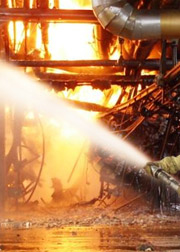 2.Классификация противопожарного водопровода По способу подачи воды: Определяющим является источник противопожарного водоснабжения. Это могут быть открытые источники (озера, реки, пруды и так далее) или закрытые (скважины, колодцы, родники). Нередко для полного обеспечения водой в необходимом объеме две системы объединяются.      2) По назначению системы водоснабжения        3) По величине напора       4) По виду обслуживание:            Делится на городские сети, районные, поселковые, заводские, железнодорожные, сельскохозяйственные и так далее-  Наружное противопожарное водоснабжение, предназначенное для тушения внешних очагов возгорания, возникших на территориях населенных пунктов, производственных и складских объектов, где требуются значительные запасы воды и предусмотрены технические возможности быстрой ее доставки по магистральным трубопроводам сетей обслуживания. - Внутреннее противопожарное водоснабжение, необходимое для ликвидации возгораний внутри строительных объектов различного функционального назначения, без которого сложно ликвидировать огонь на начальной стадии и ограничить его распространение.Различают следующие виды систем противопожарного водоснабжения с использованием наружной и внутренней водопроводной сети – низкого или высокого давления.- Низкого давления Требуемый напор и расход воды для ликвидации очага возгорания создают пожарные мотопомпы, стационарные насосные станции пожаротушения; мобильные средства, специальная автотехника, стоящая на вооружении пожарных подразделений МЧС, муниципальных и частных формирований. - Высокого давления обеспечиваются постоянным давлением внутри такой водопроводной сети.Внутренний противопожарный водопровод (ВПВ) - совокупность трубопроводов и технических средств, обеспечивающих подачу воды к пожарным кранам.Расход воды и число струй на внутреннее пожаротушение в общественных и производственных зданиях (независимо от категории) высотой свыше 50 м и объемом до 50000 м3 следует принимать 4 струи по 5 л/с каждая; при большем объеме зданий - 8 струй по 5 л/с каждая.Водопроводная сеть внутреннего противопожарного водопровода бывает тупиковой или кольцевой. Тупиковая сеть допускается при количестве пожарных кранов в здании не более 12-ти. На кольцевой водопроводной сети устанавливают запорные устройства, позволяющие исключить из схемы водоснабжения неисправные участки сети либо расположенных в данной зоне пожарных или хозяйственно-питьевых стояков. Эти запорные устройства должны пропускать воду в обоих направлениях с минимальными гидравлическими потерями.В состав внутреннего противопожарного водопровода (наряду с трубопроводами и пожарными кранами) входят насосные установки, запорная и регулирующая арматура, ручные пожарные извещатели.Пожарный кран - комплект, состоящий из клапана, установленного на внутреннем противопожарном водопроводе и оборудованного пожарной соединительной головкой, а также пожарного рукава с ручным пожарным стволом по ГОСТ Р 51844.Пожарный шкаф – это вид пожарного инвентаря, предназначенного для размещения и обеспечения сохранности средств обеспечения пожарной безопасности и пожаротушения, применяемых во время пожара, в том числе средств защиты и спасения людей, а также материальных ценностейТакже в состав внутреннего противопожарного водопровода могут входить водонапорные баки, гидропневматические установки переменного давления в комплекте с компрессорами, манометрами, уровнемерами, предохранительными и поплавковыми клапанами. Внутренний противопожарный водопровод должен обеспечивать требуемый напор и пропускать расчётное количество воды для пожаротушения. При недостаточном напоре устанавливают пожарные насосы, повышающие давление. Ручные пожарные извещатели, предназначенные для включения пожарных насосов внутреннего пожарного водопровода (и одновременно для передачи сигнала о пожаре в пожарную команду), устанавливают в пожарных шкафах или рядом с ними. Если внутренние пожарные краны подключены к питательным трубопроводам спринклерных установок пожаротушения, то установка указанных извещателей около кранов необязательна.Внутренний противопожарный водопровод не требуется предусматривать:в зданиях и помещениях, объемом или высотой менее указанных в таблицах 1 и 2(СП 10.13130.2009 Системы противопожарной защиты. Внутренний противопожарный водопровод. Требования пожарной безопасности)в зданиях общеобразовательных школ, кроме школ-интернатов, в том числе школ, имеющих актовые залы, оборудованные стационарной киноаппаратурой, а также в банях;в зданиях кинотеатров сезонного действия на любое число мест;в производственных зданиях, в которых применение воды может вызвать взрыв, пожар, распространение огня;в производственных зданиях I и II степеней огнестойкости категорий Г и Д независимо от их объема и в производственных зданиях III - V степеней огнестойкости объемом не более 5000 м3 категорий Г и Д;в производственных и административно-бытовых зданиях промышленных предприятий, а также в помещениях для хранения овощей и фруктов и в холодильниках, не оборудованных хозяйственно- питьевым или производственным водопроводом, для которых предусмотрено тушение пожаров из емкостей (резервуаров, водоемов);в зданиях складов грубых кормов, пестицидов и минеральных удобрений.Системой водоснабжения называют комплекс инженерно-технических сооружений, предназначенных для забора воды из природных источников, подъема ее на высоту, очистки (в случае необходимости), хранения запасов воды и подачи ее к местам потребления. По назначению системы водоснабжения подразделяют на хозяйственно-питьевые, предназначенные для подачи воды на хозяйственные нужды населения; производственные, снабжающие водой технологические процессы производства; противопожарные, обеспечивающие подачу воды для тушения пожаров. Часто устраивают объединенные системы водоснабжения: хозяйственно-пожарные, производственно-пожарные. Противопожарное водоснабжение заключается в обеспечении защищаемых регионов, объектов и т.д. необходимыми расходами воды под требуемым напором в течение нормативного времени тушения пожара при обеспечении достаточной надежности работы всего комплекса водопроводных сооружений. Противопожарные водопроводы (отдельные или объединенные) бывают низкого и высокого давления. В водопроводах низкого давления минимальный свободный напор воды на уровне земли должен составлять 10 м (100 КПа), а требуемый для пожаротушения напор воды создается передвижными пожарными насосами, устанавливаемыми на гидранты. В водопроводах высокого давления вода к месту пожара подается непосредственно от гидрантов по пожарным рукавам. Последние устраивают очень редко, поскольку требуют дополнительных затрат на устройство специальной насосной системы и применение повышенной прочности трубопроводов. Системы высокого давления предусматриваются на промышленных предприятиях, удаленных от пожарных депо на 2 км, а также в населенных пунктах с числом жителей до 50 тыс. человек. Кроме того, противопожарное водоснабжение подразделяют на систему наружного (снаружи зданий) и внутреннего (внутри зданий) пожаротушения.        3.Противопожарный водопровод и его технические характеристики Противопожарный водопровод (наружный и внутренний) является одним из наиболее важных элементов системы противопожарного водоснабжения. Проектирование противопожарного водопровода производят в соответствии со СНиП 2.04.02-84 «Водоснабжение. Наружные сети и сооружения» и СНиП 2.04.01-85 «Внутренний водопровод и канализация зданий». Для отбора воды из наружного водопровода на нем устанавливают на расстоянии 100-150 м пожарные гидранты. Как правило, сеть противопожарного водопровода делают кольцевой, обеспечивающей тем самым высокую надежность водообеспечения. Причем для каждой кольцевой сети делаются два ввода (места присоединения к предыдущей сети). Тупиковые сети, т.е. разветвленная сеть, в которой от каждого узла сети до точки подачи воды имеется только один путь, допускается применять в следующих случаях: на производственные нужды, когда по условиям технологии допускаются перерывы в водоснабжении на время ликвидации аварии; на хозяйственно-питьевые нужды при диаметре труб не более 100 мм; на хозяйственно-противопожарные нужды при длине линии не более 200 м, а также в населенных пунктах с числом жителей до 5 тыс. человек и расходом на наружное пожаротушение до 10 л/с при условии устройства противопожарных резервуаров или водоемов. Диаметр труб сетей определяют расчетом с учетом потребного расхода воды и гидравлических сопротивлений всех участков сетей. Причем минимальный диаметр труб объединенного водопровода в населенных пунктах и на промышленных объектах должен быть не менее 100 мм, а в сельской местности – не менее 75 мм. При заборе воды насосами пожарных машин необходимо знать водоотдачу водопроводных сетей, которая представлена в табл. 12.1 (Т – тупиковая сеть, К – кольцевая сеть).Внутренние противопожарные водопроводы устраивают по схемам: без повысительных установок, когда напор воды из наружного водопровода превышает требуемый напор воды; с противопожарными насосами – повысителями, которые включаются только при пожаре и обеспечивают требуемый напор воды; с водонапорным баком или пневмобаком и насосами в тех случаях, когда гарантированный напор меньше требуемого для хозяйственных приборов и пожарных кранов, с обеспечением неприкосновенно противопожарного запаса на первые 10 мин тушения пожара; с запасным резервуаром, когда в отдельные часы суток ощущается недостаток воды или гарантированный напор меньше 5 м.                     3. Огнестойкость зданийВо время подготовки проектной документации в расчет принимается устойчивость здания во время пожара. Время, в течение которого несущие конструкции и плиты перекрытия смогут выдержать воздействие огня, называется пределом огнестойкости. Особенности пожарной опасности зданий повышенной этажности рассчитываются исходя из этого временного промежутка.При определении огнестойкости здания в расчет принимаются три критерия:R – потеря несущей способности.Е – нарушение целостности конструкции.I – потеря теплоизолирующих свойств, (нагрев конструкции до температуры от 160 до 220 градусов).
В соответствии с нормами, установленными в СНиП, противопожарные требования безопасности к многоэтажным зданиям, должны быть направлены на достижение трех основных целей:Ограничить и локализовать пожар.Уменьшить интенсивность горения.Обеспечить благоприятные условия, чтобы снизить продолжительность пожара.
С этой целью для обеспечения пожарной безопасности многофункциональных высотных зданий и сооружений проводятся следующие мероприятия. Предусматриваются конструктивнырешения препятствующие распространению пожара между этажами, секциями, пожарными отсеками и рядом стоящими зданиями.Ограничивается использование строительных материалов, с высоким классом пожарной опасности. В частности ГОСТ оговаривает необходимость применения негорючих кровельных покрытий и несущих конструкций, безопасной отделки эвакуационных выходов, противопожарных отсеков.Требования к утеплению и фасадным системам обязуют использование негорючих базальтовых плит, а также противопожарных поясов вокруг оконных проемов.Система пожарной безопасности высотных зданий включает наличие первичных средств пожаротушения, а также сигнализации. Создание зон безопасности. Жильцы дома должны хорошо знать об предусмотренных эвакуационных мерах.Создание аварийных и эвакуационных выходов.
Меры безопасности при пожаре в высотном здании, направлены на обеспечение свободного выхода людей при эвакуации, своевременного пожаротушения помещений.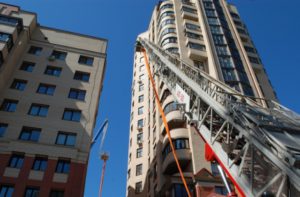 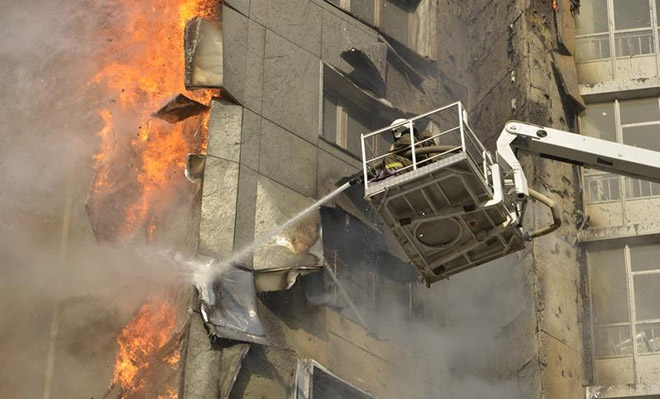 Основная и дополнительная литература по теме урокаОсновная литература: Николаевская И.А. Инженерные сети и оборудование территорий, зданий и стройплощадок/ И.А. Николаевская. -7-е изд., переработанное. - М.: ИЦ «Академия», 2014г.-256с. (страницы 134-135)Дополнительная литература: 1.СП 42.13330.2016 Градостроительство. Планировка и застройка городских и сельских поселений. (Актуализированная редакция СНиП 2.07.01-89*). 2.СП 10.13130.2009 Системы противопожарной защиты. Внутренний противопожарный водопровод. Требования пожарной безопасности (с Изменением N 1)Интернет-ресурсы: Электронный фонд. Правовой и нормативно- технической документации: http://docs.cntd.ru/docuэлектронный ment/ 